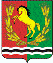 АДМИНИСТРАЦИЯМУНИЦИПАЛЬНОГО ОБРАЗОВАНИЯ КИСЛИНСКИЙ СЕЛЬСОВЕТ
АСЕКЕЕВСКОГО РАЙОНА ОРЕНБУРГСКОЙ ОБЛАСТИПОСТАНОВЛЕНИЕ=====================================================================проект                                      с. Кисла                                                № -п О исключении объектов недвижимости из реестра муниципального имущества Руководствуясь  Уставом муниципального образования Кислинский сельсовет  Асекеевского района Оренбургской области, на основании акта осмотра от 13.07.2023, постановляю:1.исключить из реестра муниципального имущества муниципального образования Кислинский сельсовет Асекеевского района Оренбургской области объекты недвижимости:- сооружение мост (водопропускные трубы) в количестве 4 штук. 2. Подраздел 1.2 раздела 1 реестра муниципального имущества Кислинского сельсовета Асекеевского района Оренбургской области, изложить в новой редакции согласно приложению к настоящему постановлению.3.Контроль за исполнением настоящего постановления оставляю за собой.4.Постановление вступает в силу  после  его подписания.Глава муниципального образования                                                В.Л. АбрамовРазослано: прокурору района, администрации района, в дело.                                                    Приложение к постановлению администрацииот 13.07.2023 №36 –пРЕЕСТР МУНИЦИПАЛЬНОЙ СОБСТВЕННОСТИ МУНИЦИПАЛЬНОГО ОБРАЗОВАНИЯКИСЛИНСКИЙ СЕЛЬСОВЕТ  НА           01.08.2023 годСВЕДЕНИЯ О МУНИЦИПАЛЬНОМ НЕДВИЖИМОМ ИМУЩЕСТВЕ,  НАХОДЯЩЕМСЯ  В МУНИЦИПАЛЬНОЙ СОБСТВЕННОСТИ МУНИЦИПАЛЬНОГО ОБРАЗОВАНИЯ  КИСЛИНСКИЙ СЕЛЬСОВЕТ  АСЕКЕЕВСКОГО РАЙОНА ОРЕНБУРГСКОЙ   ОБЛАСТИ№ пп Наименование недвижимого имуществаадрес (местона-хождения)недвижимого имуществаКадастро-вый номер муниципа-льного недвижимого имуществаПлощадь, протяжен-ность и (или) иные параметры характери-зующие физичес-кие свойства недвижи-мого имуществаМ.Сведения о балансовой/ остаточной стоимости недвижимого имущества и начисленной амортизации (износе)(рублей)Сведения о кадаст-ровой стоимости недви-жимого имуществаДата возник-новения и прекращения права муниципаль-ной собствен-ностиРеквизиты документов – оснований возникнове-ния (прекраще-ния) права муниципа-льной собствен-ностиСведения  о правообладателе муниципаль-ного недвижи-мого имуществаСведения об установлен-ных в отно-шении муни-ципального недвижимого имущества ограничениях (обременени-ях) с указа-нием основания и даты их возникнове-ния или прекращения1234567891011Раздел  1.Здания, сооруженияРаздел  1.Здания, сооруженияРаздел  1.Здания, сооруженияРаздел  1.Здания, сооруженияРаздел  1.Здания, сооруженияРаздел  1.Здания, сооруженияРаздел  1.Здания, сооруженияРаздел  1.Здания, сооруженияРаздел  1.Здания, сооруженияРаздел  1.Здания, сооруженияРаздел  1.Здания, сооружения 1.Нежилое здание(Дом культуры)Оренбургская областьАсекеевский районСело Кислаул. Центральная 35а56-56-15/0022012-1 374.3410 550,0002.03.2012 Св-во о регис.права 56-АВ 747934Администрация Кислинского сельсовета-2.Нежилое зданиегаражОренбургская областьАсекеевский районСело Кислаул. Центральная 1в56:05:0801001:29486,72238711,9106.11.201856/003/2018-4Выписка из Единого государственного реестра недвижимостиАдминистрация Кислинского сельсовета3.Нежилое здание(Административное здание)Оренбургская областьАсекеевский районСело Кислаул. Центральная 3556:05:0801001:285612,015802672,3206.03.201856/003/2018-2Выписка из Единого государственного реестра недвижимостиАдминистрация Кислинского сельсовета4.КладбищеОренбургская областьАсекеевский районСело Кисла56:05:0801001:310973805.03.2020Выписка из Единого государственного реестра недвижимостиАдминистрация Кислинского сельсовета-5.КладбищеОренбургская областьАсекеевский район посёлок Кзыл-Юлдуз56:05:0802001:66245905.03.2020Выписка из Единого государственного реестра недвижимостиАдминистрация Кислинского сельсовета-6.КладбищеОренбургская областьАсекеевский районпосёлок ХлебодаровкаПостановление Администрации Асекеевского района Оренбургской области от 18.03.2009 г. №94-ПАдминистрация Кислинского сельсовета-7.КладбищеОренбургская областьАсекеевский районПосёлок Муслимовка56:05:0804001:40746105.03.2020Выписка из Единого государственного реестра недвижимостиАдминистрация Кислинского сельсовета-9.Автомобильная дорога     по  ул.МолодежнаяОренбургская областьАсекеевский районСело Кисла56:05:0801001:26933009.06.2015Св-во о регис.права 56-АВ 705488Администрация Кислинского сельсовета10.Автомобильная дорога       переулок СадовыйОренбургская областьАсекеевский районСело Кисла56:05:0801001:25911310.06.2015Св-во о регис.права 56-АВ 705498Администрация Кислинского сельсовета11.Автомобильная дорога      переулок ЦентральныйОренбургская областьАсекеевский районСело Кисла56:05:0801001:2686310.06.2015Св-во о регис.права 56-АВ 705497Администрация Кислинского сельсовета12.Автомобильная дорога     переулок МолодёжныйОренбургская областьАсекеевский районСело Кисла56:05:0801001:26210209.06.2015Св-во о регис.права 56-АВ 705492Администрация Кислинского сельсовета13. Автомобильная дорога     переулок Въездной -2Оренбургская областьАсекеевский районСело Кисла56:05:0801001:2658809.06.2015Св-во о регис.права 56-АВ 705494Администрация Кислинского сельсовета14.Автомобильная дорога     по  ул.РечнаяОренбургская областьАсекеевский район посёлок Кзыл-Юлдуз56:05:0802001:5652415.06.2015Св-во о регис.права 56-АВ 705523Администрация Кислинского сельсовета15.Автомобильная дорога     по  ул.СадоваяОренбургская областьАсекеевский районСело Кисла56:05:0801001:26384009.06.2015Св-во о регис.права 56-АВ 705489Администрация Кислинского сельсовета16.Автомобильная дорога     по  ул.ЗаречнаяОренбургская областьАсекеевский районСело Кисла56:05:0801001:26676109.06.2015Св-во о регис.права 56-АВ 705490Администрация Кислинского сельсовета17.Автомобильная дорога     переулок МельничныйОренбургская областьАсекеевский районСело Кисла56:05:0801001:26011409.06.2015Св-во о регис.права 56-АВ 705491Администрация Кислинского сельсовета18.Автомобильная дорога     переулок ВъезднойОренбургская областьАсекеевский районСело Кисла56:05:0801001:2645909.06.2015Св-во о регис.права 56-АВ 705493Администрация Кислинского сельсовета19.Автомобильная дорога     по  ул. ЛеснаяОренбургская областьАсекеевский районПосёлок Муслимовка56:05:0804001:3573910.06.2015Св-во о регис.права 56-АВ 705501Администрация Кислинского сельсовета20.Автомобильная дорога     переулок ОвражныйОренбургская областьАсекеевский районСело Кисла56:05:0801001:26110210.06.2015Св-во о регис.права 56-АВ 705499Администрация Кислинского сельсовета21.Автомобильная дорога     по  ул. ЦентральнаяОренбургская областьАсекеевский районСело Кисла56:05:0801001:229146830.01.2014Св-во о регис.права 56-АВ 311069Администрация Кислинского сельсовета22.Автомобильная дорога     по  ул. Подъезд МТФОренбургская областьАсекеевский районСело Кисла56:05:0801001:26736229.03.2018Выписка из Единого государственного реестра недвижимостиАдминистрация Кислинского сельсовета23.Сооружение коммунального хозяйства (водопровод)Оренбургская областьАсекеевский районСело Кисла56:05:0801001:2223990,52137615,7610.06.2013Св-во о регис.права 56-АВ 033257Администрация Кислинского сельсовета24.Водонапорная башняОренбургская областьАсекеевский районСело Кисла55:05:0806001:1219,109.12.2014Св-во о регис.права 56-АВ 485595Администрация Кислинского сельсовета25.Водонапорная скважинаОренбургская областьАсекеевский районСело Кисла55:05:0806001:1310009.12.2014Св-во о регис.права 56-АВ 485665Администрация Кислинского сельсовета26.Земельный участок сельскохозяйственного назначенияОренбургская областьАсекеевский районЗемельный участок расположен в юго-восточной части кадастрового квартала56:05:0809001:8912026009903290,7415.02.2016Св-во о регис.права 56-АВ 747934Администрация Кислинского сельсовета27.СкважинаОренбургская областьАсекеевский районСело Кисла,улица Подъезд МТФ 7а56:05:0801001:2839024390,0002.12.2019Выписка из Единого государственного реестра недвижимостиАдминистрация Кислинского сельсовета28.Водонапорная башняОренбургская областьАсекеевский районСело Кисла,улица Подъезд МТФ 756:05:0801001:27471897,0002.12.2019Выписка из Единого государственного реестра недвижимостиАдминистрация Кислинского сельсовета29.земельный участокРоссийская Федерация, Оренбургская область, Асекеевский муниципальный район,сельское поселение Кислинский сельсовет, земельный участок расположен в северо-восточной части кадастрового квартала 56:05:6080400156:05:0804001:397461721777,1413.01.2020Выписка из Единого государственного реестра недвижимостиАдминистрация Кислинского сельсовета30.Земельный участокРоссийская Федерация, Оренбургская область, Асекеевский муниципальный район,сельское поселение Кислинский сельсовет, земельный участок расположен в северо-восточной части кадастрового квартала 56:05:000000056:05:0000000:19712459935501,9620.12.2019Выписка из Единого государственного реестра недвижимостиАдминистрация Кислинского сельсовета31.Земельный участокРоссийская Федерация, Оренбургская область, Асекеевский муниципальный район,сельское поселение Кислинский сельсовет, земельный участок расположен в северо-восточной части кадастрового квартала 56:056080400156:05:0804001:397461721777,1413.01.2020Выписка из Единого государственного реестра недвижимостиАдминистрация Кислинского сельсовета32.Земельный участокРоссийская Федерация, Оренбургская область, Асекеевский муниципальный район,сельское поселение Кислинский сельсовет, земельный участок расположен в северо-западной  части кадастрового квартала 56:05:000000056:05:0000000:197797383704724.7213.01.2020Выписка из Единого государственного реестра недвижимостиАдминистрация Кислинского сельсовета